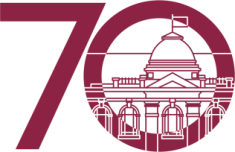 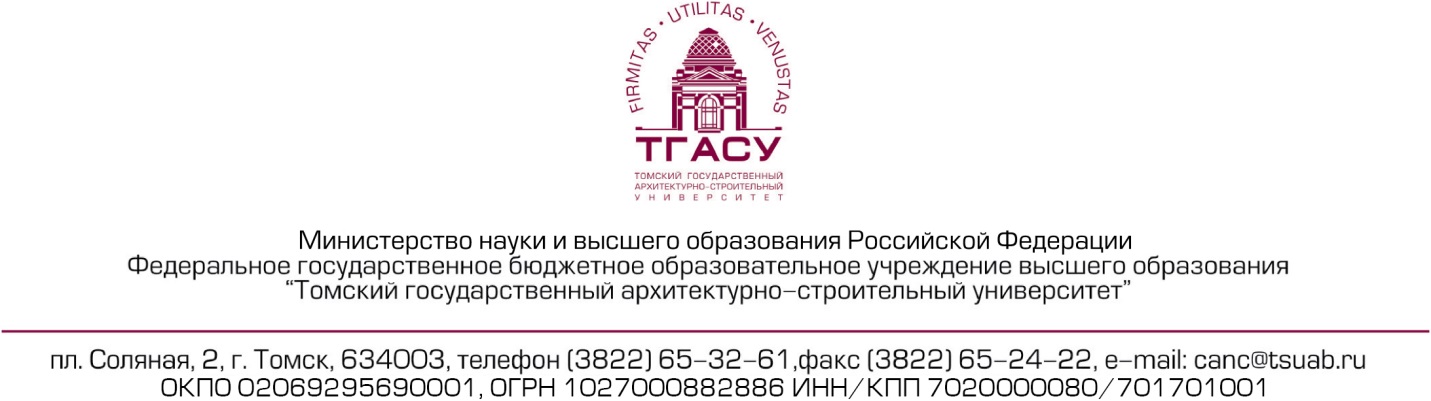 Приглашаем обучающихся 11-х классов к поступлению в ФГБОУ ВО «Томский государственный архитектурно-строительный университет»  (далее - ТГАСУ). Университет располагается на территории г. Томска уже 70 лет. На данный момент ТГАСУ признан лучшим нестоличным профильным университетом, по мнению многих агентств. Кроме того, входит в ТОП-100 лучших инженерных вузов страны.  В университете ведется подготовка специалистов по 49 программам высшего образования, 2 программам аспирантуры и 6 программам среднего профессионального образования, многие из них имеют международную аккредитацию. ТГАСУ – это центр знаний и компетенций в области архитектуры и строительства, экспертной и проектной деятельности.  Также из стен ТГАСУ выпускаются высококвалифицированные экономисты, управленцы, iT-специалисты, геодезисты, механики и специалисты в сфере ЖКХ. Сообщаем Вам о том, что в 2022 году увеличилось количество бюджетных мест на бакалавриат и специалитет (на 99 мест больше), и почти в 3 раза больше мест на среднее профессиональное образование (200 бюджетных мест). Кроме того, появились новые актуальные направления подготовки по востребованным специальностям. Узнать больше об университете и направлениях подготовки можно:- на официальном сайте ТГАСУ: https://www.tsuab.ru/;- в социальной сети Вконтакте (Абитуриент ТГАСУ): https://vk.com/im?sel=160068134;- в социальной сети Instagram: (Поступай в ТГАСУ): @abiturient.tsuab;- на YouTube – канале (ТГАСУ).Приглашаем обучающихся 10-х и 11-х классов на  День абитуриента (день открытых дверей) 30 марта 2022 года, который будет проходить в смешанном формате. Онлайн-трансляция начнется в 14:00 (по Томскому времени) на официальном сайте ТГАСУ: tsuab.ru. Регистрация на нашем сайте (в разделе «Мероприятия» на главной странице): https://tsuab.ru/events/Enrollees_Day.Подробная информация о правилах приема, проходных баллах, направлениях подготовки также есть в «Справочнике абитуриента ТГАСУ 2022», документ прилагается.Просим Вас оказать содействие в направлении информационных материалов ТГАСУ в подведомственные Вам образовательные учреждения. Приложение: 1 на 12л. «Справочник абитуриента ТГАСУ 2022». Проректор по учебной работе					             О. Г. Волокитин	Манакова Ксения Руслановна8 (382-2) 65-98-55_____________  №  ____________На __________ от _____________О направлении информационных материалов ТГАСУ для общеобразовательных учрежденийДиректорам общеобразовательных учреждений Томской области